Pil’Poil Moustaches 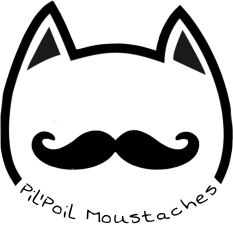 88340 Le Val d’AjolSiret : 839 270 634Formulaire de famille d’accueilVous et votre familleNom et votre prénom : ………………………………………………………………………………………………………………………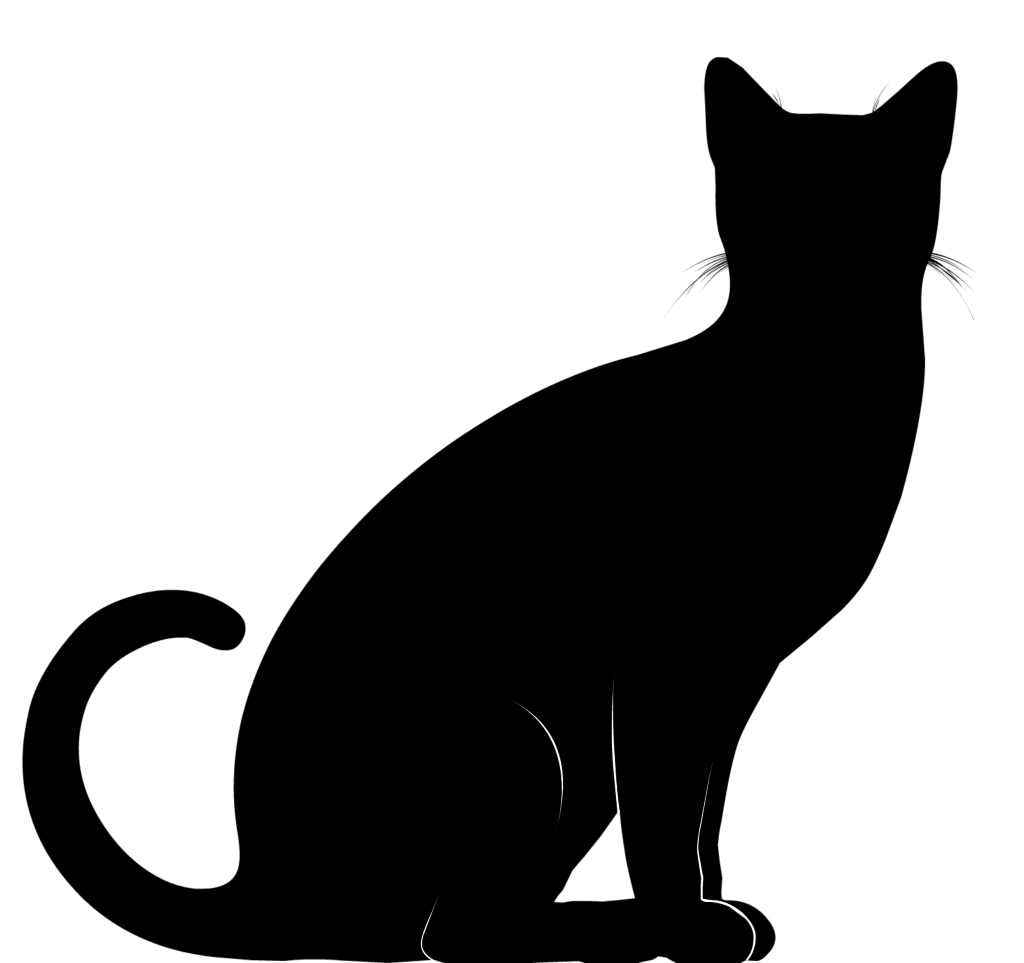 Adresse complète : ………………………………………………………………………………………………………………………………………………………………………………………………………………………………………………………………………………………………Téléphone fixe : …………………………………………… Portable : ………………………………………………………………Votre E-mail : ………………………………………………………………………………………………………………………………………Votre profession : ………………………………………………………………………………………………………………………………Votre situation de famille :         □ en couple            □ célibataireDes enfants (si oui, merci de préciser l’âge) : ……………………………………………………………………………Avez-vous déjà des animaux en accueil ? …………………………….………………………………………………………Souhaitez-vous vous investir plus qu’en famille d’accueil ? …………………………………………………………………………………………………………………………………………………………………………………………………………………………Vous et votre environnementIl est important que vous puissiez séparer les animaux arrivant de ceux déjà présent.  Une pièce de quarantaine est essentielle afin d’isoler l’animale pendant  15 jours, permettant ainsi d’écarter tout risque de maladies. Si dans les 15 jours, rien ne se passe, vous pouvez alors commencer l’intégration. Vous vivez dans :           □ une maison               □ un appartementDisposez-vous d’ une pièce pour isoler le ou les animaux venant chez vous (une salle de bain, un bureau…) : …………………………………………………………………………………………………………………………… Quel sera l’accès à la maison de l’animal en accueil ? …………………………………………………………………Vos animauxPossédez-vous des animaux    □ chien(s)           □ chat(s)       □ autre(s) : …………………………Combien ? ……………………………………………………………………………………………………………………………………………L’âge ? …………………………………………………………………………………………………………………………………………………Est/sont-il(s) : Identifié(s) ? ………………………………………………………………………………………………………………………………Stérilisé(s) ? ………………………………………………………………………………………………………………………………Vacciné(s) et/ou testé(s) Fiv/felv ? ………………………………………………………………………………………L’accueilL’accueil d’un animal se fait sur une durée indéterminée, c’est important, pour vous et votre entourage de bien discuter sur les critères d’accueil. Combien pouvez-vous en accueillir ? ……………………………………………………………………………………………Préférez-vous un/des adulte(s) ou un/des chaton(s) ? ……………………………………………………………Si vous deviez partir quelques jours, savez-vous déjà comment vous organiser avec les animaux en accueil ? …………………………………………………………………………………………………………………………! A savoir ! Dans le cas de chatons, nous préférons ne pas séparer les fratries ou au moins les placer par paire afin qu’il se sociabilise plus facilement et ne perdent pas leurs repères. S’il fallait biberonner des chatons, seriez-vous d’accord ? ………………………………………………………Nous fournissons au besoin, et selon nos stock, des affaires (mentionnées dans le contrat) pour le ou les animaux en accueil. Nous demandons à la famille d’assumer financièrement la nourriture et la litière si possible. Nous assumons l’entièreté des frais vétérinaire concernant l’animal qui comprennent aussi bien une opération qu’un simple vermifuge. Vos remarques : …………………………………………………………………………………………………………………………………………………………………………………………………………………………………………………………………………………………………………………………………………………………………………………………………………………………………………………………………………………………………………………………………………………………………………………………………………………………………………………………………………………………………………………………………………………………………………………………………………………………………………………………………………………………………………………………………………………………………………………………………………………………………………………………………………………………………………………………………………………                                                                           Signature :Merci ! 